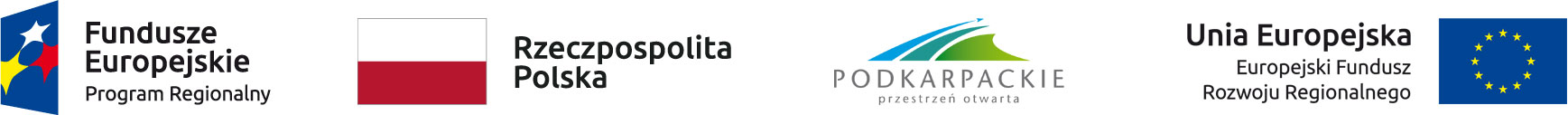 Załącznik nr 6.1 do Regulaminu konkursuKRYTERIA MERYTORYCZNE WYBORU PROJEKTÓW DLA DZIAŁANIA 4.5 RÓŻNORODNOŚĆ BIOLOGICZNATYP 8 - Projekty dotyczące opracowania i wdrożenia w okresie 2021-2027 zrównoważonych rozwiązań w zakresie zaopatrzenia w wodę oraz oczyszczania ścieków w obszarach cennych przyrodniczo na terenie województwa podkarpackiegoREGIONALNY PROGRAM OPERACYJNY WOJEWÓDZTWA PODKARPACKIEGO 
NA LATA 2014-2020(przyjęte przez Komitet Monitorujący RPO WP 2014-2020 uchwałą z dnia 25 września 2015 r. z późn. zm.) I.1. KRYTERIA MERYTORYCZNE STANDARDOWEI.2. KRYTERIA MERYTORYCZNE SPECYFICZNE PROJEKTY POZAKONKURSOWE Z ZAKRESU opracowania i wdrożenia w okresie 2021-2027 zrównoważonych rozwiązań w zakresie zaopatrzenia w wodę oraz oczyszczania ścieków w obszarach cennych przyrodniczo na terenie województwa podkarpackiegoW RAMACH DZIAŁANIA 4.5 ROŻNORODNOŚĆ BIOLOGICZNAPROJEKTY POZAKONKURSOWE Z ZAKRESU opracowania i wdrożenia w okresie 2021-2027 zrównoważonych rozwiązań w zakresie zaopatrzenia w wodę oraz oczyszczania ścieków w obszarach cennych przyrodniczo na terenie województwa podkarpackiegoW RAMACH DZIAŁANIA 4.5 ROŻNORODNOŚĆ BIOLOGICZNAPROJEKTY POZAKONKURSOWE Z ZAKRESU opracowania i wdrożenia w okresie 2021-2027 zrównoważonych rozwiązań w zakresie zaopatrzenia w wodę oraz oczyszczania ścieków w obszarach cennych przyrodniczo na terenie województwa podkarpackiegoW RAMACH DZIAŁANIA 4.5 ROŻNORODNOŚĆ BIOLOGICZNAPROJEKTY POZAKONKURSOWE Z ZAKRESU opracowania i wdrożenia w okresie 2021-2027 zrównoważonych rozwiązań w zakresie zaopatrzenia w wodę oraz oczyszczania ścieków w obszarach cennych przyrodniczo na terenie województwa podkarpackiegoW RAMACH DZIAŁANIA 4.5 ROŻNORODNOŚĆ BIOLOGICZNALp.Nazwa kryteriumDefinicja / wyjaśnienieT/N/NDWykonalność rzeczowa i finansowa projektuW ramach kryterium weryfikacji podlega:zakres rzeczowy projektu pod kątem celów, opisanych problemów i potrzeb oraz planowanych do uzyskania wskaźników;adekwatność nakładów do planowanych do uzyskania wskaźników;harmonogram rzeczowo-finansowy pod kątem zgodności zaplanowanego zakresu rzeczowego projektu oraz przyjętych terminów wykonania zadań z zasadami i uwarunkowaniami administracyjnymi właściwymi dla procesu przewidzianego do realizacji.Istnieje możliwość poprawy / uzupełnienia projektu w zakresie niniejszego kryterium (zgodnie z art. 45 ust. 3 ustawy wdrożeniowej).Kwalifikowalność wydatkówW ramach kryterium weryfikowane będzie czy wydatki określone we wniosku jako kwalifikowane są:niezbędne do realizacji projektu,zaplanowane w sposób oszczędny i efektywny, tj. z założeniem jak najwyższych efektów i jakości przy najniższych kosztach.Istnieje możliwość poprawy / uzupełnienia projektu w zakresie niniejszego kryterium (zgodnie z art. 45 ust. 3 ustawy wdrożeniowej).Zasada zapobiegania dyskryminacjiW ramach kryterium weryfikacji podlega zgodność projektu z zasadą równości szans i niedyskryminacji, w tym dostępności dla osób
z niepełnosprawnościami.W szczególności przedmiotem sprawdzenia jest, czy projekt nie ogranicza równego dostępu do zasobów (towarów, usług, infrastruktury) ze względu na pochodzenie rasowe lub etniczne, religię lub przekonania, niepełnosprawność, wiek lub orientację seksualną.W przypadku osób z niepełnosprawnościami, niedyskryminacyjny charakter projektu oznacza konieczność stosowania zasady uniwersalnego projektowania i/lub racjonalnych usprawnień zapewniających dostępność oraz możliwości korzystania ze wspieranej infrastruktury (jeśli charakter projektu dotyczy tych kwestii). Konieczność opisania sposobów zapewnienia dostępności dla osób
z różnymi rodzajami niepełnosprawności wynika z Wytycznych w zakresie realizacji zasady równości szans i niedyskryminacji, w tym dostępności dla osób z niepełnosprawnościami oraz zasady równości szans kobiet i mężczyzn w ramach funduszy unijnych na lata 2014-2020.Przez pozytywny wpływ należy rozumieć zapewnienie dostępności infrastruktury, transportu, towarów, usług, technologii i systemów informacyjno-komunikacyjnych oraz wszelkich innych produktów projektów (które nie zostały uznane za neutralne np. ze względu na brak bezpośrednich użytkowników tych produktów) dla wszystkich ich użytkowników, zgodnie ze standardami dostępności, stanowiącymi załącznik do Wytycznych w zakresie realizacji zasady równości szans i niedyskryminacji, w tym dostępności dla osób z niepełnosprawnościami oraz zasady równości szans kobiet i mężczyzn w ramach funduszy unijnych na lata 2014-2020. W przypadku wskazania neutralnego wpływu produktu/produktów projektu na zasadę, należy przedstawić uzasadnienia dla braku możliwości zastosowania zasady. Niespełnienie kryterium skutkuje odrzuceniem wniosku o dofinansowanie. Kryterium weryfikowane na podstawie treści złożonego wniosku o dofinansowanie.Istnieje możliwość poprawy / uzupełnienia projektu w zakresie niniejszego kryterium (zgodnie z art. 45 ust. 3 ustawy wdrożeniowej).Równość szans kobiet i mężczyznW ramach kryterium weryfikacji podlega zgodność projektu z zasadą równości szans kobiet i mężczyzn, na podstawie Wytycznych w zakresie realizacji zasady równości szans i niedyskryminacji, w tym dostępności dla osób z niepełnosprawnościami oraz zasady równości szans kobiet i mężczyzn w ramach funduszy unijnych na lata 2014-2020.W szczególności przedmiotem sprawdzenia jest, czy projekt nie ogranicza równego dostępu do zasobów (towarów, usług, infrastruktury) ze względu na płeć.Istnieje możliwość poprawy / uzupełnienia projektu w zakresie niniejszego kryterium (zgodnie z art. 45 ust. 3 ustawy wdrożeniowej).Zasada zrównoważonego rozwojuWeryfikacja, czy projekt obejmuje finansowanie przedsięwzięć minimalizujących oddziaływanie działalności człowieka na środowisko. Zasada zrównoważonego rozwoju jest zachowana, jeżeli w ramach projektu zakłada się podejmowanie działań ukierunkowanych na: racjonalne gospodarowanie zasobami, ograniczenie presji na środowisko, uwzględnianie efektów środowiskowych w zarządzaniu, podnoszenie świadomości ekologicznej społeczeństwa.Istnieje możliwość poprawy / uzupełnienia projektu w zakresie niniejszego kryterium (zgodnie z art. 45 ust. 3 ustawy wdrożeniowej).Klauzula delokalizacyjna (jeśli dotyczy)Weryfikacja, czy w przypadku pomocy udzielonej ze środków RPO WP 2014-2020 dużemu przedsiębiorcy, wkład finansowy z funduszy nie spowoduje znacznej utraty miejsc pracy w istniejących lokalizacjach tego przedsiębiorcy na terytorium UE w związku z realizacją dofinansowywanego projektu.(Kryterium dotyczy projektów objętych pomocą publiczną).Istnieje możliwość poprawy / uzupełnienia projektu w zakresie niniejszego kryterium (zgodnie z art. 45 ust. 3 ustawy wdrożeniowej).DZIAŁANIE 4.5 RÓŻNORODNOŚĆ BIOLOGICZNADZIAŁANIE 4.5 RÓŻNORODNOŚĆ BIOLOGICZNADZIAŁANIE 4.5 RÓŻNORODNOŚĆ BIOLOGICZNADZIAŁANIE 4.5 RÓŻNORODNOŚĆ BIOLOGICZNATyp 8. Projekty dotyczące opracowania i wdrożenia w okresie 2021-2027 zrównoważonych rozwiązań w zakresie zaopatrzenia w wodę oraz oczyszczania ścieków w obszarach cennych przyrodniczo na terenie województwa podkarpackiegoTyp 8. Projekty dotyczące opracowania i wdrożenia w okresie 2021-2027 zrównoważonych rozwiązań w zakresie zaopatrzenia w wodę oraz oczyszczania ścieków w obszarach cennych przyrodniczo na terenie województwa podkarpackiegoTyp 8. Projekty dotyczące opracowania i wdrożenia w okresie 2021-2027 zrównoważonych rozwiązań w zakresie zaopatrzenia w wodę oraz oczyszczania ścieków w obszarach cennych przyrodniczo na terenie województwa podkarpackiegoTyp 8. Projekty dotyczące opracowania i wdrożenia w okresie 2021-2027 zrównoważonych rozwiązań w zakresie zaopatrzenia w wodę oraz oczyszczania ścieków w obszarach cennych przyrodniczo na terenie województwa podkarpackiegoLp.Nazwa kryteriumDefinicja / wyjaśnienieT/N/NDZakres prac przewidzianych do uwzględnienia w opracowywaniuKryterium weryfikować będzie czy w planowanym do realizacji opracowaniu uwzględniono:Szczegółową identyfikację obszarów w województwie podkarpackim bez dostępu do zbiorowego zaopatrzenia w wodę pitną.Identyfikację terenów przyrodniczo cennych (istniejące Obszary Natura2000, parki narodowe, parki krajobrazowe, rezerwaty, inne formy ochrony) oraz obszarów ujęć wody pitnej na terenie województwa podkarpackiego.Analizę w zakresie sposobów i planów ochrony terenów przyrodniczo cennych (wskazanych w 2) w województwie podkarpackim ze szczególnym uwzględnieniem ochrony wód, ochrony ekosystemów wodnych i z wodą związanych.Analizę wyszczególnionych w 1, 2 i 3 obszarów województwa podkarpackiego pod kątem obecnego sposobu realizacji przez mieszkańców/gminy/podmioty zaopatrzenia w wodę pitną, oczyszczania ścieków i zagospodarowania osadów.Analizę finansowo-ekonomiczną, w tym zdolność mieszkańców do ponoszenia opłat (taryfy i dochód rozporządzalny).Analizą możliwości eksploatacji, utrzymania i monitoringu powstałej infrastruktury.Katalog rozwiązań technicznych wraz z oszacowaniem kosztów. Studia przypadków. Kryterium będzie oceniane w oparciu o zapisy wniosku o dofinansowanie wraz z załącznikami.Istnieje możliwość poprawy/ uzupełnienia projektu w zakresie niniejszego kryterium (zgodnie z art. 45 ust. 3 ustawy wdrożeniowej).Powiązanie z projektem pilotażowym pn. Minimalizacja zanieczyszczeń wód i gleb na obszarach Natura 2000 w celu ograniczenia zagrożeń dla bioróżnorodności Kryterium weryfikować będzie czy w planowanym do realizacji opracowaniu uwzględniono założone efekty/rezultaty projektów realizowanych w ramach pilotażu RPO WP 2014-2020 pn. Minimalizacja zanieczyszczeń wód i gleb na obszarach Natura 2000 w celu ograniczenia zagrożeń dla bioróżnorodności. Kryterium będzie oceniane w oparciu o zapisy wniosku o dofinansowanie wraz z załącznikami.Istnieje możliwość poprawy/ uzupełnienia projektu w zakresie niniejszego kryterium (zgodnie z art. 45 ust. 3 ustawy wdrożeniowej).